SERVIÇO PÚBLICO FEDERAL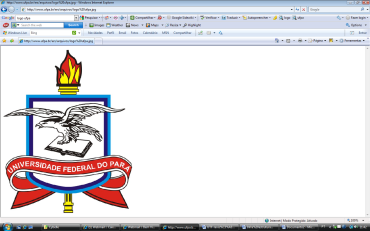 UNIVERSIDADE FEDERAL DO PARÁINSTITUTO DE TECNOLOGIAPROGRAMA DE PÓS-GRADUAÇÃO EM ARQUITETURA E URBANISMOSOLICITAÇÃO DE AGENDAMENTO DE BANCAVenho solicitar agendamento da banca de: (X)_____ Qualificação de mestrado                                                ______ Defesa de DissertaçãoDados da Banca:Local:_________________________________________________________Data:__________________Hora:__________________Discente:______________________________________________________MAT:______________Orientador:_____________________________________________________ CPF:______________Co-orientador:___________________________________________________CPF:______________Examinador Interno¹:______________________________________________ CPF:______________Examinador Interno²:______________________________________________ CPF:______________Examinador Externo:______________________________________________CPF:______________IES Examinador Externo:_____________________________________________________________Email Exam. Externo:____________________________ Fone Exam. Externo:_______________ (    ) com passagem aérea        (    ) sem passagem aéreaObs. Anexar junto a essa solicitação o formulário de passagens e diárias devidamente preenchido. Dados do Trabalho:Titulo:Numero de Paginas:Resumo:Palavras-chaves:                                                                                                                Belém, _____ de ______________ de 20_______________________________________________               ______________________________________________                     Assinatura do Mestrando                                                      Assinatura do Orientador                                                                                        Universidade Federal do Pará – Cidade Universitária Prof. José da Silveira Netto – Instituto de Tecnologia – Atelier de Arquitetura e Urbanismo – Telefone: 32018721 – E-mail: ppgau@ufpa.br